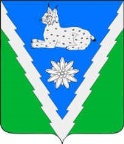 АДМИНИСТРАЦИЯ МЕЗМАЙСКОГО СЕЛЬСКОГО ПОСЕЛЕНИЯАПШЕРОНСКОГО РАЙОНАПОСТАНОВЛЕНИЕот 1 ноября 2023 года                                                                                   № 115п. МезмайОб утверждении перечней муниципальных услуг, предоставляемых администрацией Мезмайского сельского поселения Апшеронского районаВ соответствии с Федеральным законом от 27 июля 2010 года № 210-ФЗ «Об организации предоставления государственных и муниципальных услуг», распоряжением Правительства Российской Федерации от 18 сентября 2019 года № 2113-р «О перечне типовых государственных и муниципальных услуг, предоставляемых исполнительными органами государственной власти субъектов Российской Федерации, государственными учреждениями субъектов Российской Федерации и муниципальными учреждениями, а также  органами местного самоуправления», руководствуясь приказом департамента информатизации и связи Краснодарского края от 24 апреля 2023 года № 72 «О внесении изменения в приказ департамента информатизации и связи Краснодарского края от 13 июля 2021 года «Об утверждении Перечня массовых социально значимых государственных и муниципальных услуг, услуг государственных и муниципальных учреждений, подлежащих переводу в электронный формат», постановляю:1. Утвердить перечень муниципальных услуг, предоставляемых администрацией Мезмайского сельского поселения Апшеронского района, в рамках которых осуществляется межведомственное информационное взаимодействие2. Утвердить перечень муниципальных услуг и функций в сфере контрольно- надзорной деятельности администрации Мезмайского сельского поселения Апшеронского района 3. Постановление администрации Мезмайского сельского поселения Апшеронского района от № 29 от 02 марта 2023 года «Об утверждении перечней муниципальных услуг, предоставляемых администрацией Мезмайского сельского поселения Апшеронского района» признать утратившим силу.4. Ведущему специалисту администрации Мезмайского сельского поселения Апшеронского района разместить настоящее постановление на официальном сайте администрации Мезмайского сельского поселения Апшеронского района в информационно-телекоммуникационной сети «Интернет».5. Контроль за выполнением настоящего постановления оставляю за собой.6. Постановление вступает в силу со дня его подписания.ГлаваМезмайского сельского поселенияАпшеронского района                                                                        А.А.ИванцовПЕРЕЧЕНЬмуниципальных услуг и функций в сфере контрольно-надзорной деятельности Мезмайского сельского поселения Апшеронского районаГлаваМезмайского сельского поселения Апшеронского района                                                                   А.А.ИванцовПЕРЕЧЕНЬМассовых социально значимых муниципальных услугМезмайского сельского поселения Апшеронского районаГлаваМезмайского сельского поселения Апшеронского района                                                                          А.А.ИванцовПРИЛОЖЕНИЕ № 1к постановлению администрации Мезмайского сельского поселения Апшеронского района от 01.11.2023 г. № 115№ п/пНаименование услуги12Раздел I. Муниципальные услугиРаздел I. Муниципальные услуги1.Предоставление выписки из реестра муниципального имущества2.Выдача разрешения на право организации розничного рынка3.Выдача разрешений на вступление в брак лицам, достигшим возраста 
шестнадцати лет4.Предоставление муниципального имущества в аренду или безвозмездное пользование без проведения торгов5.Предоставление копий правовых актов администрации муниципального образования6.Предоставление выписки из похозяйственной книги7.Выдача порубочного билета на территории муниципального образования8.Выдача разрешения (ордера) на проведение земляных работ на территории общего пользования9.Присвоение, изменение и аннулирование адресов10.Согласование проекта информационной надписи и (или) обозначения на объекте культурного наследия местного значения, расположенного на территории муниципального образованияРаздел II. Функции в сфере контрольно-надзорной деятельностиРаздел II. Функции в сфере контрольно-надзорной деятельности1.Осуществление муниципального контроля в сфере благоустройства на территории муниципального образования2.Осуществление муниципального контроля на автомобильном транспорте и в дорожном хозяйстве в границах населенных пунктов муниципального образованияПРИЛОЖЕНИЕ № 2к постановлению администрации Мезмайского сельского поселения Апшеронского района от 01.11.2023 г. № 115№ п/пНаименование услуги12Раздел I. Массовые социально значимые услугиРаздел I. Массовые социально значимые услуги1.Выдача порубочного билета на территории муниципального образования2.Присвоение, изменение и аннулирование адресов3.Выдача разрешения (ордера) на проведение земляных работ на территории общего пользования